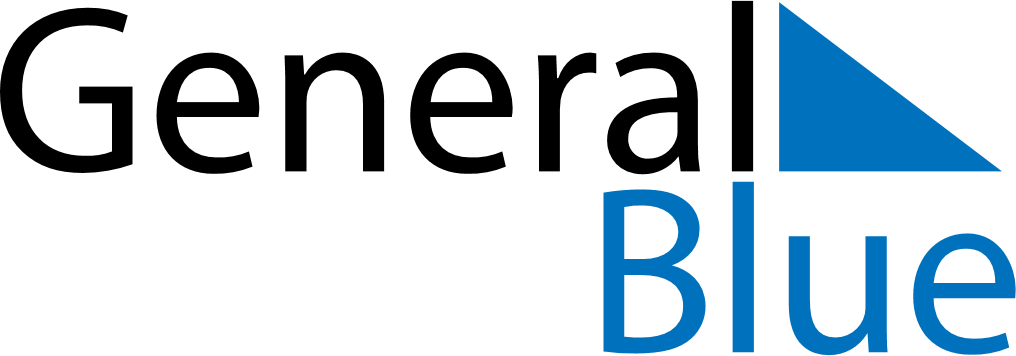 August 2027August 2027August 2027ZambiaZambiaSundayMondayTuesdayWednesdayThursdayFridaySaturday1234567Farmers’ Day8910111213141516171819202122232425262728293031